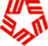 Lamar UniversityFaculty Senate Meeting December 4, 2013Meeting Time:  3:15-4:15 PMPlace: Library, 8th FloorFaculty Senate AgendaWelcome, Call to Order, Roll Call (Sign In)Guest Speaker-Lamar University President, Dr. Kenneth Evans
Approval of Minutes-NovemberFaculty Senate President’s Report Old BusinessMotion-Review university committees and remove unnecessary committees-Recommendations from VP Kevin SmithElections- A& S Undergraduate Curriculum Committee-Iva Hall List sent to colleges still needing representatives; Executive Committee reviewingMotion- Computer Standardization Policy Task Forcerecommendations (Joe Kruger, chair) See Appendix A  Motion-Distribute merit pay funds according to F2.08; Charge New Business Number of days in semesters-3 more days in spring than fall and finals right after ThanksgivingInternal Equity Pay Requested-equality or equityFaculty Senate Committee Chair Reports 	Ad-Hoc Retention- Peggy Doerschuk (Progress)             Faculty Issues- Tom Sowers (Minnie Stevens Piper Professor Award Update) Academic Issues- Jim Mann (Certificate Programs; Computer Standardization Policy Update) Distinguished Faculty Lecture- Tommy Thompson (Final Results)Budget and Compensation- Nicki Michalski (Online Course Stipend; Faculty and administrators’ salaries review)Research and Development- Cheng Hsien Lin (Developmental Leave update)Old Business  Computer Standardization Task Force-Joe Kruger, Chair (Computer Proposals) See Appendix BNew Business PATCH for all campus computers- Computer Standardization Task Force, Joe KrugerAdjournAPPENDIX AComputer Standardization Task Force-Joseph Kruger, Chair, Cheng-Hsien Lin, 
Kami Makki, Golden Wright, Ex Officio:  Brad Bishop & Larry OsborneOld Business    APPENDIX B  See 3 Folders on Computers Proposed